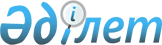 О внесении изменений в решение Жамбылского районного маслихата от 14 декабря 2011 года № 47-3 "О районном бюджете на 2012-2014 годы"
					
			Утративший силу
			
			
		
					Решение Жамбылского районного маслихата Жамбылской области от 9 октября 2012 года № 10-2. Зарегистрировано Департаментом юстиции Жамбылской области от 19 октября 2012 года № 1832. Утратило силу в связи с истечением срока применения - (письмо Департамента юстиции Жамбылской области от 11 марта 2013 года № 2-2-17/388)      Сноска. Утратило силу в связи с истечением срока применения - (письмо Департамента юстиции Жамбылской области от 11.03.2013 № 2-2-17/388).

      Примечание РЦПИ:

      В тексте сохранена авторская орфография и пунктуация.

      В соответствии со статьей 109 Бюджетного кодекса Республики Казахстан от 4 декабря 2008 года, статьей 6 Закона Республики Казахстан от 23 января 2001 года «О местном государственном управлении и самоуправлении в Республике Казахстан» и на основании постановления акимата Жамбылской области от 27 сентября 2012 года за № 291 «О внесении изменений в постановление акимата Жамбылской области от 13 декабря 2011 года за № 395» Жамбылский районный маслихат РЕШИЛ:



      1. Внести в решение Жамбылского районного маслихата от 14 декабря 2011 года № 47-3 «О районном бюджете на 2012-2014 годы» (зарегистрирован в государственном реестре нормативных правовых актов за № 6-3-132, опубликованное в газете «Шуғыла-Радуга» от 31 декабря 2011 года № 111-112) следующие изменения:



      В пункте 1:



      в подпункте 1) доходы цифры «7 912 722» заменить цифрами «7 801 611»;

      поступление трансфертов цифры «6 705 847» заменить цифрами «6 594 736».



      в подпункте 2) расходы цифры «7 930 806» заменить цифрами «7 819 695».



      В пункте 4 цифры «2 074 108» заменить цифрами «1 974 108».



      В пункте 5 цифры «218 405» заменить цифрами «207 294».



      2. Приложение 1 названного решения изложить в новой редакции согласно приложению 1 настоящего решения.



      3. Контроль за исполнением данного решения возложить на постоянную комиссию районного маслихата по вопросам социально-экономического развития территории, по бюджету и местным налогам.



      4. Настоящее решение вступает в силу со дня государственной регистрации в органах юстиции и вводится в действие с 1 января 2012 года.

      

      Председатель сессии Жамбылского           Секретарь Жамбылского

      районного маслихата:                       районного маслихата:

      Ж.Бегманов                                 Р.Бегалиев

Приложение 1

к решению Жамбылского районного

маслихата № 10-2 от 9 октября 2012 годаПриложение 1

к решению Жамбылского районного

маслихата № 47-3 от 14 декабря 2011 года Бюджет Жамбылского района на 2012 год
					© 2012. РГП на ПХВ «Институт законодательства и правовой информации Республики Казахстан» Министерства юстиции Республики Казахстан
				КатегорияКатегорияКатегорияКатегория2012 год, сумма тыс. тенгеКлассКлассКласс2012 год, сумма тыс. тенгеПодклассПодкласс2012 год, сумма тыс. тенгеНаименование2012 год, сумма тыс. тенге111231. ДОХОДЫ78016111НАЛОГОВЫЕ ПОСТУПЛЕНИЯ117868401Подоходный налог2610362Индивидуальный подоходный налог26103603Социальный налог2140991Социальный налог21409904Hалоги на собственность5736521Hалоги на имущество5200283Земельный налог77364Hалог на транспортные средства427455Единый земельный налог314305Внутренние налоги на товары, работы и услуги1232022Акцизы1143303Поступления за использование природных и других ресурсов23594Сборы за ведение предпринимательской и профессиональной деятельности651308Обязательные платежи, взимаемые за совершение юридически значимых действий и (или) выдачу документов уполномоченными на то государственными органами или должностными лицами66951Государственная пошлина66952НЕНАЛОГОВЫЕ ПОСТУПЛЕНИЯ1679301Доходы от государственной собственности44515Доходы от аренды имущества, находящегося в государственной собственности445102Поступления от реализации товаров (работ,услуг) государственными учреждениями, финансируемыми из государственного бюджета33861Поступления от реализации товаров (работ,услуг) государственными учреждениями, финансируемыми из государственного бюджета338604Штрафы, пеня, санкции, взыскания, налагаемые государственными учреждениями, финансируемыми из государственного бюджета, а также содержащимися и финансируемыми из бюджета (сметы расходов) Национального Банка Республики Казахстан75801Штрафы, пени, санкции, взыскания, налагаемые государственными учреждениями, финансируемыми из государственного бюджета, а также содержащимися и финансируемыми из бюджета (сметы расходов) Национального Банка Республики Казахстан, за исключением поступлений от организаций нефтяного сектора758006Прочие неналоговые поступления13761Прочие неналоговые поступления13763ПОСТУПЛЕНИЯ ОТ ПРОДАЖИ ОСНОВНОГО КАПИТАЛА1139803Продажа земли и нематериальных активов113981Продажа земли113984ПОСТУПЛЕНИЯ ТРАНСФЕРТОВ659473602Трансферты из вышестоящих органов государственного управления65947362Трансферты из областного бюджета6594736Функциональная группаФункциональная группаФункциональная группаФункциональная группа2012 год, сумма тысяч тенге Администратор бюджетных программАдминистратор бюджетных программАдминистратор бюджетных программ2012 год, сумма тысяч тенге ПрограммаПрограмма2012 год, сумма тысяч тенге Наименование2012 год, сумма тысяч тенге 2. ЗАТРАТЫ781969501Государственные услуги общего характера341642112Аппарат маслихата района (города областного значения)14911001Услуги по обеспечению деятельности маслихата района (города областного значения)14451003Капитальные расходы государственных органов460122Аппарат акима района (города областного значения)89687001Услуги по обеспечению деятельности акима района (города областного значения)74924002Создание информационных систем9773003Капитальные расходы государственных органов4990123Аппарат акима района в городе, города районного значения, поселка, аула (села), аульного (сельского) округа209086001Услуги по обеспечению деятельности акима района в городе, города районного значения, поселка, аула (села), аульного (сельского) округа206876022Капитальные расходы государственных органов2210452Отдел финансов района (города областного значения)14354001Услуги по реализации государственной политики в области исполнения бюджета района (города областного значения) и управления коммунальной собстенностью района (города областного значения)13687011Учет, хранение, оценка и реализация имущества, поступившего в коммунальную собственность407018Капитальные расходы государственных органов260453Отдел экономики и бюджетного планирования района (города областного значения)13604001Услуги по реализации государственной политики в области формирования и развития экономической политики, системы государственного планирования и управления района (города областного значения)13344004Капитальные расходы государственных органов26002Оборона3249122Аппарат акима района (города областного значения)3249005Мероприятия в рамках исполнения всеобщей воинской обязанности324903Общественный порядок, безопасность, правовая, судебная, уголовно-исполнительная деятельность1890458Отдел жилищно-коммунального хозяйства, пассажирского транспорта и автомобильных дорог района (города областного значения)1890021Обеспечение безопасности дорожного движения в населенных пунктах189004Образование4807016464Отдел образования района (города областного значения)549698009Обеспечение деятельности организаций дошкольного воспитания и обучения544098021Увеличение размера доплаты за квалификационную категорию воспитателям детских садов, мини центров, школ-интернатов общего типа, специальных (коррекционных) специализированных для одаренных детей, организации образования для детей сирот и детей, оставщихся без попечения родителей, центров адаптации несовершеннолетних за счет трансфертов из республиканского бюджета5600464Отдел образования района (города областного значения)2864373003Общеобразовательное обучение2771518006Дополнительное образование для детей и юношества42433063Повышение оплаты труда учителям, прошедшим повышение квалификации по учебным программам АОО «Назарбаев Интеллектуальные школы» за счет трансфертов из республиканского бюджета3422064Увеличение размера доплаты за квалификационную категорию учителям организации начального, основного среднего, общего среднего образования: школы, школы-интернаты:(общего типа, специальных (коррекционных) специализированных для одаренных детей организации для детей-сирот и детей оставщихся без попечения родителей) за счет трансфертов из республиканского бюджета47000464Отдел образования района (города областного значения)132270001Услуги по обеспечению деятельности отдела образования17505005Приобретение и доставка учебников, учебно-методических комплексов для государственных учреждений образования района (города областного значения)56207012Капитальные расходы государственного органа2310015Ежемесячные выплаты денежных средств опекунам (попечителям) на содержание ребенка сироты (детей-сирот), и ребенка (детей), оставшегося без попечения родителей за счет трансфертов из республиканского бюджета42866020Обеспечение оборудованием, программным обеспечением детей-инвалидов, обучающихся на дому за счет трансфертов из республиканского бюджета13382466Отдел архитектуры, градостроительства и строительства района (города областного значения)1260675037Строительство и реконструкция объектов образования126067506Социальная помощь и социальное обеспечение274263123Аппарат акима района в городе, города районного значения, поселка, аула (села), аульного (сельского) округа2490003Оказание социальной помощи нуждающимся гражданам на дому2490451Отдел занятости и социальных программ района (города областного значения)243960002Программа занятости51930004Оказание социальной помощи на приобретение топлива специалистам здравоохранения, образования, социального обеспечения, культуры и спорта в сельской местности в соответствии с законодательством Республики Казахстан4000005Государственная адресная социальная помощь8100006Жилищная помощь17000007Социальная помощь отдельным категориям нуждающихся граждан по решениям местных представительных органов10145010Материальное обеспечение детей-инвалидов, воспитывающихся и обучающихся на дому4842014Оказание социальной помощи нуждающимся гражданам на дому9959016Государственные пособия на детей до 18 лет108000017Обеспечение нуждающихся инвалидов обязательными гигиеническими средствами и предоставление услуг специалистами жестового языка, индивидуальными помощниками в соответствии с индивидуальной программой реабилитации инвалида13375023Обеспечение деятельности центров занятости16609451Отдел занятости и социальных программ района (города областного значения)27813001Услуги по реализации государственной политики на местном уровне в области обеспечения занятости и реализации социальных программ для населения26033011Оплата услуг по зачислению, выплате и доставке пособий и других социальных выплат1400021Капитальные расходы государственных органов38007Жилищно-коммунальное хозяйство1350326455Отдел культуры и развития языков района (города областного значения)52413024Ремонт объектов в рамках развития сельских населенных пунктов по Программе занятости 202052413458Отдел жилищно-коммунального хозяйства, пассажирского транспорта и автомобильных дорог района (города областного значения)16569003Организация сохранения государственного жилищного фонда13240004Обеспечение жильем отдельных категорий граждан3329464Отдел образования района (города областного значения)18226026Ремонт объектов в рамках развития сельских населенных пунктов по Программе занятости 202018226466Отдел архитектуры, градостроительства и строительства района (города областного значения)26377004Проектирование, развитие, обустройство и (или) приобретение инженерно-коммуникационной инфраструктуры8375074Развитие и обустройство недостающей инженерно-коммуникационной инфраструктуры в рамках второго направления Программы занятости 202018002123Аппарат акима района в городе, города районного значения, поселка, аула (села), аульного (сельского) округа29451014Организация водоснабжения населенных пунктов29451458Отдел жилищно-коммунального хозяйства, пассажирского транспорта и автомобильных дорог района (города областного значения)11238012Функционирование системы водоснабжения и водоотведения3683028Развитие коммунального хозяйства7555466Отдел архитектуры, градостроительства и строительства района (города областного значения)1068192005Развитие коммунального хозяйства7032006Развитие системы водоснабжения и водоотведения1061160123Освещение улиц населенных пунктов104889008Обеспечение санитарии населенных пунктов64064009Благоустройство и озеленение населенных пунктов1630011Отдел жилищно-коммунального хозяйства, пассажирского транспорта и автомобильных дорог района (города областного значения)39195458Освещение улиц в населенных пунктах22971015Обеспечение санитарии населенных пунктов2800016Благоустройство и озеленение населенных пунктов1482018Культура, спорт, туризм и информационное пространство1868908216789455Отдел культуры и развития языков района (города областного значения)102923003Поддержка культурно-досуговой работы102923465Отдел физической культуры и спорта района (города областного значения)7000005Развитие массового спорта и национальных видов спорта2500006Проведение спортивных соревнований на районном (города областного значения) уровне2000007Подготовка и участие членов сборных команд района (города областного значения) по различным видам спорта на областных спортивных соревнованиях2500455Отдел образования, физической культуры и спорта района (города областного значения)46542006Функционирование районных (городских) библиотек45892007Развитие государственного языка и других языков народа Казахстана650456Отдел внутренней политики района (города областного значения)18294002Услуги по проведению государственной информационной политики через газеты и журналы18294455Отдел культуры и развития языков района (города областного значения)7553001Услуги по реализации государственной политики на местном уровне в области развития языков и культуры7423010Капитальные расходы государственного органа130456Отдел внутренней политики района (города областного значения)32212001Услуги по реализации государственной политики на местном уровне в области информации, укрепления государственности и формирования социального оптимизма граждан11847003Реализация региональной программы в сфере молодежной политики20235006Капитальные расходы государственного органа130465Отдел физической культуры и спорта района (города областного значения)2265001Услуги по реализации государственной политики на местном уровне в области физической культуры и спорта226510Сельское, водное, лесное, рыбное хозяйство, особо охраняемые природные территории, охрана окружающей среды и животного мира, земельные отношения152398454Отдел предпринимательства и сельского хозяйства района (города областного значения)4137099Реализация мер по оказанию социальной поддержки специалистов4137466Отдел архитектуры, градостроительства и строительства района (города областного значения)8823010Развитие объектов сельского хозяйства8823473Отдел ветеринарии района (города областного значения)28723001Услуги по реализации государственной политики на местном уровне в сфере ветеринарии13913003Капитальные расходы государственного органа1845005Обеспечение функционирования скотомогильников (биотермических ям)497007Организация отлова и уничтожения бродячих собак и кошек1500008Возмещение владельцам стоимости изымаемых и уничтожаемых больных животных, продуктов и сырья животного происхождения8281009Проведение ветеринарных мероприятий по энзоотическим болезням животных833010Проведение мероприятий по идентификации сельскохозяйственных животных1854463Отдел земельных отношений района (города областного значения)8690001Услуги по реализации государственной политики в области регулирования земельных отношений на территории района (города областного значения)8085006Землеустройство, проводимое при установлении границ городов районного значения, районов в городе, поселков аулов (сел), аульных (сельских) округов425007Капитальные расходы государственного органа180473Отдел ветеринарии района (города областного значения)102025011Проведение противоэпизоотических мероприятий10202511Промышленность, архитектурная, градостроительная и строительная деятельность22269466Отдел архитектуры, градостроительства и строительства района (города областного значения)22269001Услуги по реализации государственной политики в области строительства, улучшения архитектурного облика городов, районов и населенных пунктов области и обеспечению рационального и эффективного градостроительного освоения территории района (города областного значения)12139013Разработка схем градостроительного развития территории района, генеральных планов городов районного (областного) значения, поселков и иных сельских населенных пунктов10000015Капитальные расходы государственного органа13012Транспорт и коммуникации209497123Аппарат акима района в городе, города районного значения, поселка, аула (села), аульного (сельского) округа39334013Обеспечение функционирования автомобильных дорог в городах районного значения, поселках, аулах (селах), аульных (сельских) округах39334458Отдел жилищно-коммунального хозяйства, пассажирского транспорта и автомобильных дорог района (города областного значения)170163023Обеспечение функционирования автомобильных дорог17016313Прочие42546123Аппарат акима района в городе, города районного значения, поселка, аула (села), аульного (сельского) округа11915040Реализация мероприятий для решения вопросов обустройства аульных (сельских) округов в реализацию мер по содействию экономическому развитию регионов в рамках Программы «Развитие регионов» за счет целевых трансфертов из республиканского бюджета11915452Отдел финансов района (города областного значения)5000012Резерв местного исполнительного органа района (города областного значения)5000454Отдел предпринимательства и сельского хозяйства района (города областного значения)14079001Услуги по реализации государственной политики на местном уровне в области развития предпринимательства, промышленности и сельского хозяйства13949007Капитальные расходы государственного органа130458Отдел жилищно-коммунального хозяйства, пассажирского транспорта и автомобильных дорог района (города областного значения)11552001Услуги по реализации государственной политики на местном уровне в области жилищно-коммунального хозяйства, пассажирского транспорта и автомобильных дорог9696013Капитальные расходы государственного органа185614Обслуживание долга2452Отдел финансов района (города областного значения)2013Обслуживание долга местных исполнительных органов по выплате вознаграждений и иных платежей по займам из областного бюджета215Трансферты397808452Отдел финансов района (города областного значения)397808006Возврат неиспользованных (недоиспользованных) целевых трансфертов2511007Бюджетные изъятия3952973. Чистое бюджетное кредитование17933Бюджетные кредиты2912410Сельское, водное, лесное, рыбное хозяйство, особо охраняемые природные территории, охрана окружающей среды и животного мира, земельные отношения29124454Отдел предпринимательства и сельского хозяйства района (города областного значения)29124009Бюджетные кредиты для реализации мер социальной поддержки специалистов социальной сферы сельских населенных пунктов29124Функциональная группаФункциональная группаФункциональная группаФункциональная группаАдминистратор бюджетных программАдминистратор бюджетных программАдминистратор бюджетных программПрограммаПрограммаПогашение бюджетных кредитов11191КатегорияКатегорияКатегорияКатегорияКлассКлассКлассПодклассПодкласс5Погашение бюджетных кредитов1119101Погашение бюджетных кредитов111911Погашение бюджетных кредитов, выданных из государственного бюджета11191Функциональная группаФункциональная группаФункциональная группаФункциональная группаАдминистратор бюджетных программАдминистратор бюджетных программАдминистратор бюджетных программПрограммаПрограмма4.Сальдо по операциям с финансовыми активами:27000Приобретение финансовых активов27000Функциональная группаФункциональная группаФункциональная группаФункциональная группаАдминистратор бюджетных программАдминистратор бюджетных программАдминистратор бюджетных программПрограммаПрограмма013Прочие27000458Отдел жилищно-коммунального хозяйства, пассажирского транспорта и автомобильных дорог района (города областного значения)20500065Формирование или увеличение уставного капитала юридических лиц20500473Отдел ветеринарии района (города областного значения)6500065Формирование или увеличение уставного капитала юридических лиц6500КатегорияКатегорияКатегорияКатегорияКлассКлассКлассПодклассПодклассПоступлениями от продажи финансовых активов государства001Поступлениями от продажи финансовых активов государства01Поступления от продажи финансовых активов внутри страны0Функциональная группаФункциональная группаФункциональная группаФункциональная группаАдминистратор бюджетных программАдминистратор бюджетных программАдминистратор бюджетных программПрограммаПрограмма5.Дефицит (профицит) бюджета-630176.Финансирование дефицита (использование профицита) бюджета:63017КатегорияКатегорияКатегорияКатегорияКлассКлассКлассПодклассПодкласс7Поступления займов2912401Внутренние государственные займы291242Договоры займа29124Погашение займов16Погашение займов1662452Отдел финансов района (города областного значения)1662008Погашение долга местного исполнительного органа перед вышестоящим бюджетом1662Движение остатков бюджетных средств35555